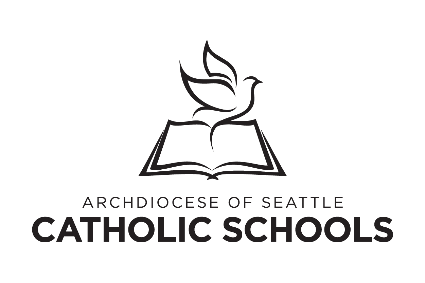 Grade 8 Curriculum Map for ReligionOffice of Catholic Schools Western WashingtonThis curriculum map is a tool for religious educators seeking guidance in teaching the religion curriculum. It includes all grade level power standards and is aligned with the liturgical calendar. Teachers can add essential questions, lessons from textbooks and other resources, and add more columns for customization. This document can be uploaded and edited on Google Docs—though slight changes in formatting will occur—for your convenience.Tasks of Catechesis (abbreviations)KF – Knowledge of the FaithLE – Liturgical EducationME – Moral EducationP – PrayerLCH – Life, Community, and History of the ChurchMS – Missionary SpiritEssential Questions1. How do we see God?2. How do we know what God is like?3. How does Jesus touch our lives?4. Why should I be in the Church?5. What does God want of me?6. How do I live my Baptism?7. Where is God’s Kingdom?Prayers to teach: Glorious Mysteries (April / Post-Easter)Power StandardsVocabulary/PrayersAssessment Prompts Ongoing / MovableStandardsOngoing / MovableStandards8-KF-R. Students show understanding that God is revealed through Sacred Scripture and Tradition that make up a single deposit of the Word of God.8-LE-LR3. Students experience praying the Liturgy of the Hours.8-P-UC. Students will experience prayer as a central cornerstone of our faith life.8-P-FP. Students know and understand the forms of prayer which may include Lectio Divina, Stations of the cross, psalms, Benediction and adoration.8-P-DP. Students participate with a faith community in devotional practices and reflect on the experience together.P-Reflect on all the different forms of prayer.  Experience each.  What is your favorite prayer or method, and how does this tradition of prayer help you to be your best self?  CCC 2598-2622 , 2700, 2704, 2709-19, 2721-24_______Ordinary Time_______SeptemberFoundations of Faith8-KF-R1. Students use the Bible effectively to understand that true faith is found in Sacred Scripture and Tradition.8-KF-R2.  Students describe the faith as God's saving love found in the Sacred Scripture and in the history of the Church.8-KF-R3. Students explain how the Church continues to teach as Jesus did.8-LE-E.  Students experience full, active and conscious participation in the Mass by understanding the pattern of the liturgy and articulate the various liturgies used in the church.KF-Divine Revelation CCC 238-248KF-Catholic CCC830LE-Source and Summit  CCC 1324LE-Liturgy  CCC 1068-1072, 1136-1167LE-Liturgy of the Hours CCC 1176-1178LCH-Holy Days of Obligations CCC 2192-93 Can.  1246KF-Find references in the New and Old Testament of God’s revealing, saving love.KF-What does the Apostle Creed state as our beliefs? CCC 194, 185-193LE-Articulate how the Eucharist is the “Source and Summit” of our faith. Jn. 6 CCC 1338"_______Ordinary Time_______OctoberThe Choices We Make8-ME-HP1. Students recognize that all life is sacred and carry out this concept in our relationships with our fellow humans. (abortion, euthanasia, capital punishment, friendship).8-ME-HP2. Students understand that we are called to use our God-given right of free will to act morally and responsibly.8-ME-HP3. Students articulate how our freedom requires us to form our conscience and reflect using a moral decision-making process.  8-ME-HP4. Students understand the basic, guiding moral principles of the church rooted in scripture.8-P-MP. Study and recite specific prayers as a tool that guides a Christian moral conscience.ME-Beatitudes  CCC 1716-1718ME-Moral Law /Natural Law CCC 1954-1960ME-Ten Commandments  CCC 2056- 2066ME-Great Commandment CCC  2133ME-Mortal Sin CCC  1846 -1876ME-Venial SinME-Social SinME-Why did God make you? CCC 1721ME-What is the impact of sin on the person and on society?  How does one judge the gravity of sin?  CCC 1849, 1853-1854_______Ordinary Time_______NovemberCall to be Holy8-LE-S-3. Students recall and articulate the form, matter and purpose of the Sacraments of Service / Vocation.8-ME-HC2. Students know and discuss how to incorporate the principles of Catholic Social Teachings into our lives.8-LCH-MC-1. Identify holy men and women of the church who acted as people of God to the poor and marginalized at various times in Church history.
8-LCH-MC-2. Students identify and describe holy men and women throughout history who have made an impact for the good of all God's people, locally and globally.8-LCH-CF-3. Students describe what it means to be holy and our call to holiness.8-LCH-CF-4. Students identify the various vocations of faith and action that build up all of God's people.8-LCH-CS. Students identify and study several saints as examples of virtuous living God's call to love and serve.MS-Stewardship CCC  2402, 2415, 2426MS-Missionary Discipleship CCC 910, 903-909ME-Catholic Social Teachings ME-Corporal Works of Mercy CCC 2447ME-Spiritual Works of mercy  CCC 2447LCH-Vocation CCC 44, 898-900,2392ME-Reflect on the Catholic Social Teachings and their purpose to help protect and defend all human life and build the Kingdom of God in our world today.  Fully understand the challenge to live each of these teachings in your life. CCC 1878 -1902 -1928 -1948, 2401-2463LCH-Who has a vocation?  How do we come to know our vocation?___Advent___.DecemberAdvent: A New Year8-LE-LC1. Students understand and sequence the liturgical year.8-LE-LR2. Students describe the liturgical environment and identify the symbols and sacramentals used in church.8-LE-LR4. Students discuss the various liturgies used in the Church.8-LCH-MARY. Students will study and celebrate Mary's elemental role in the life of the church.LE-How does the liturgical calendar help and use of sacramentals help us focus more intently on the mystery of faith?  CCC 1163-65, 1168Christmas/Ordinary TimeJanuarySacraments8-LE-S. Students describe how full participation in the sacramental life of the church strengthens our relationship with God and others.8-LE-S1. Students discuss how the sacraments, especially the Eucharist, lead us to good and moral lives and strengthen us to serve others. (This is what we think we should do - review all the sacraments emphasizing the Eucharist).8-LE-S-2. Students recall and articulate the form, matter and purpose of the Sacraments of Healing.LE-Sacramental  CCCC 1667-1674LE-How do each of the Sacraments help us live a life of faith in community?Lent./ Ordinary TimeFebruaryLent: A Time for Reflection8-P-OF. Students deconstruct the Our Father and explain how this prayer is a summary of faith and a model for Christian prayer.8-ME-HP5. Students know and understand the theological and cardinal virtues lead us to a life of grace in Christ.8-ME-HC. Students explain the rule of solidarity and subsidiarity in the human community and in Scripture.8-ME-HC1. Students compare and contrast personal and social sin as what separates us from a good relationship with God.ME-Cardinal Virtues  ME-Theological VirtuesP-Lectio Divina CCC 2705-2708ME-Differentiate between the guides that Sacred Scripture and the Church have given to us to help us live virtuous lives of faith, e.g., 10 commandments, Sacraments, Beatitudes, Corporal and Spiritual Works of Mercy and the Cardinal and Theological Virtues. CCC 355  __Lent__.MarchLent: Journey With Jesus8-P-EP. Students identify the Church's diversity and historical development of personal and traditional forms of prayers over time.8-CMLS-SS. Students name talents and gifts are from God and for all God's people, and identify ways to serve God using the gift with a special emphasis on Stewardship of Citizenship - we learn to be good citizens of the world by informing our conscience and acting on behalf of all God's creation.LE-Transubstantiation CCC 1376, 1413 (lent)LE-Paschal Mystery  CCC 571, 654 (lent)KF-Incarnation CCC 262 (Feast of Annunciation)MS-How can I be a faithful steward of God's gifts? CCC 2402, 2415, 2426MS-Who is a Missionary Disciple?  What is the criteria?  CCC 910, 903-909Easter/Triduum./LentAprilHow Our Church Began8-LCH-MC.  Students name and describe the four marks of the church: one, holy, catholic apostolic and understand the universal call to Salvation.8-LCH-CF-1. Students identify the role of the Pope in leading the church and the hierarchy of leadership roles of in the church i.e. magisterium, bishops.  Identify the CCC as a tool for unity of the Church.8-LCH-CF-2. Students name and understand the Precepts of the Church that provide strength for the Church.8-CMLS-BCD. Students articulate how their creation in God's image underlies CST.LCH-People of God CCC 781 -791LCH-Domestic Church CCC 813-870LCH-Magisterium CCC 874-936, 2032-2040LCH-Apostolic Tradition CCC 120, 101-119LCH-Four Marks of the ChurchP-Mysteries of the Rosary CCC2673 -2679 (Glorious Mysteries)LCH-Name three challenges in Church History and their outcomes, e.g. Council of Nicea, Council of Trent, Reformation, the Avignon Papacy,  the Great Schism, Vatican I and II. CCC 242, 465, 617, 1376, 1232, 1571  CCC 406,CCC 817, 820)LCH-What are the characteristics of the Church as the “People of God”?   CCC 781 -791LCH-Name and explain the teaching authority of the Church - given by Christ to the successors of the Apostles. CCC 874-936, 2032-2040ANNUAL APRIL ACRE ASSESSMENT for Grade 8__Easter__MayInspired by the Holy Spirit8-KF-T. Students cite examples from the Acts of the Apostles of the Paschal Mystery and our fundamental call to discipleship.8-KF-C. Students compare and contrast the Apostles Creed and the Nicene Creed as statements of belief as formed during Church History.8-LCH-CH. Students identify significant people and events that affect the Church through time. Identify the Apostolic age, Post-Apostolic age, Middle Ages, Church councils, Schism, Reformation up to Vatican II and modern times.8-LCH-MC-3. Students know and understand the Gifts of the Holy Spirit and how the Holy Spirit inspires us to accomplish the work of the Church.8-CMLS-EDNE. Recall the definition of ecumenism and respect the religious beliefs of others and recognize Muslims as those who reverence God and who adhere to the religion of Islam. [Islam as a religion based on the Jewish and Christian belief in one God.]LCH-Pentecost CCC 767-768, 1076, LCH-Global Church  LCH-Communion of Saints CCC 948, 960-962LCH-Seven Precepts of the Church 2041-2043KF-Creed CCC 185-197MS-Ecumenism  CCC 816MS-Evangelization CCC 429LCH-Describe the story of Pentecost.  Why is this day important in the life of the Church? CCC 767MS-What is our call to Ecumenism and /Evangelization?   CCC 816, 820-822, 861, 905__Easter__JuneKF-Trinity  CCC 237-242 (Feast of the Holy Trinity)